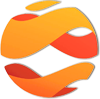 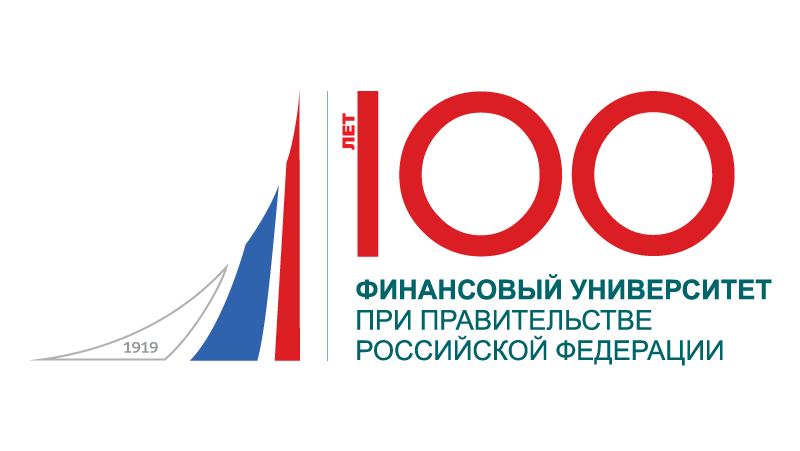 X Международный научный студенческий конгресс «Образ будущего глазами студентов», посвященный 100-летию Финансового университета​Конференция«Финансовые и правовые науки на службе будущего»Финансово-экономический факультет, Факультет государственного управления и финансового контроля, Юридический факультет23 апреля 2019 года, Малый Златоустинский переулок, д. 7, стр.2аудитория 218, 15:40 – 18:50 АннотацияВ рамках Межфакультетской конференции «Финансовые и правовые науки на службе будущего» преподаватели, студенты, молодые ученые смогут поделиться мыслями на дискуссионные и актуальные темы, касающиеся финансов, государственного контроля и права в условиях новой реальности. ОргкомитетПредседатель Шальнева М.С. – зам. декана ФЭФ по научной работе и международному сотрудничеству, доцент ДКФиКУ, к.э.н., доцент Батюк Б.В. - Председатель НСО ФЭФ Тимошенко К.А. - Председатель НСО ГУИФК Шувалов П.С. - Председатель НСО ЮРФАКЖюриПредседатель Полякова О.А. -  первый зам. декана ФЭФ, к.э.н., доцент.Биткина И.В. – зам. декана по научной работе и магистратуре ГУИФК, к.э.н., доцент. Петюкова О.Н. – зам. декана по научной работе и международному сотрудничеству ЮРФАК, профессор ДПРЭД, д.ю.н., доцент. Шальнева М.С. – зам. декана по научной работе и международному сотрудничеству ФЭФ, к.э.н., доцент.Дьячкова Ю.Е. – заместитель руководителя отдела сотрудничества с профильными ВУЗами г. Москва, ЗАО «КонсультантПлюс»УчастникиI. Финансы в экономике будущегоТокарева Е.А., Мусатов В.В. – студенты ФЭФ, группы ФЭФ18-3, ФЭФ18-2В«Информационное обеспечение корпоративных финансов: современные способы защиты данных»Научный руководитель: Шальнева М.С. – доцент ДКФиКУ, к.э.н.,доцентНурисламова Э.Р. – студентка ФЭФ, группы С4-1.«Трансформация страхового бизнеса в эпоху Digital»Научный руководитель: Белоусова Т.А. – доцент ДСиЭСС, к.э.н.Вакин А.Н., Пицуха А.В. – студенты ФЭФ, группы КФ 2-2«Исследование зависимости индекса "Голубых фишек" от значений ключевой ставки»Научный руководитель: Петрусевич Т.В. – ст. преподаватель Департамента учета, анализа и аудитаФедяева О.А. – студентка ФЭФ, группы ГМФ 2-3«Страховая или бюджетная модель финансирования здравоохранения: что лучше для России?»Научный руководитель: Балынин И.В. – ст. преподаватель ДОФЧернолецкая А.К, - студентка ФЭФ, группы КФ2-1«Деревативы, как финансовый инструмент XXI века»Научный руководитель: Дорофеев М.Л. – доцент ДОФ, к.э.н., доцент II. Новая палитра возможностей для осуществления государственного финансового контроляПлужникова Т.В. – студентка Факультета государственного управления и финансового контроля, группы ГФК3-1«Аудит эффективности государственных программ»Научный руководитель: Красюкова Н.Л., профессор кафедры «Государственное и муниципальное управление», д.э.н., доцент Фёдорова У.М. – студентка Факультета государственного управления и финансового контроля, группы ГФК3-1«Проблема внедрения дистанционных методов контроля»Научный руководитель: Шубцова Л.В., доцент кафедры «Государственное и муниципальное управление», к.э.н., доцентКовалёва А.В. - студентка Факультета государственного управления и финансового контроля, группы ГФК18-3«Применение IntoSAINT для анализа рисков нарушения принципа неподкупности»Научный руководитель: Шубцова Л.В., доцент кафедры «Государственное и муниципальное управление», к.э.н., доцентАхметжанова И.Р. - студентка Факультета государственного управления и финансового контроля, группы ГМУ3-7«Возможности реализации в России института генеральных инспекторов»Научный руководитель: Биткина И.В., доцент кафедры «Государственное и муниципальное управление», к.э.н., доцентIII. Тенденции развития российской правовой системына современном этапеЛатухина Е.И. - студентка 1 курса Юридического факультета, группы Ю18-8«Будущее рецепции римского права в условиях цифровизации»Научный руководитель: Попова А.В., профессор Департамента правового регулирования экономической деятельности, д.ю.н., доцентПетухов С.В. - студент 4 курса Юридического факультета, группы ЮГП4-3, Рачеева Ю.В. - студентка 1 курса Юридического факультета, группы Ю18-4«Совершенствование структуры государственного управления: правовой аспект» Научный руководитель: Петюкова О.Н., профессор Департамента правового регулирования экономической деятельности, д.ю.н., доцентБуракшаев Е.К. – студент 4 курса Юридического факультета, группы ЮФН4-5 «Отмена аудиторской тайны: реалии сегодняшнего дня»Научный руководитель: Васильева О.Н., доцент Департамента правового регулирования экономической деятельности, к.ю.н., доцентРеуцкий С.Ю. - магистрант 2 курса Юридического факультета, группы ЮБС1-1м«Правовые основы банковской деятельности в сфере валютного контроля в Российской Федерации»Научный руководитель: Савостьянова С.А., доцент Департамента правового регулирования экономической деятельности, к.ю.н. Стренин Д.А., Киселёва Л.Ю. - студенты 1 курса Юридического факультета, группы Ю18-6 «К вопросу о правовой характеристике сильного искусственного интеллекта в эпоху цифровой экономики» Научный руководитель: Дорохов Н.И., доцент Департамента правового регулирования экономической деятельности, к.ю.н., доцент